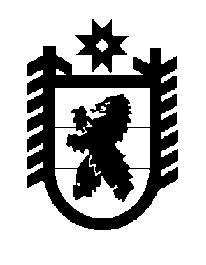 Российская Федерация Республика Карелия    ПРАВИТЕЛЬСТВО РЕСПУБЛИКИ КАРЕЛИЯРАСПОРЯЖЕНИЕот  26 декабря 2016 года № 968р-Пг. Петрозаводск В целях обеспечения бесперебойного движения автомобильного транспорта между населенными пунктами Республики Карелия, на основании статьи 72 Бюджетного кодекса Российской Федерации и постановления Правительства Республики Карелия от 1 июля 2014 года                    № 208-П «Об утверждении Правил принятия решений о заключении государственных контрактов на поставку товаров, выполнение работ, оказание услуг для обеспечения нужд Республики Карелия на срок, превышающий срок действия утвержденных лимитов бюджетных обязательств»:1. Заключить государственные контракты: на выполнение работ по содержанию автомобильной дороги общего пользования регионального или межмуниципального значения «Суна – Чупа» в Кондопожском районе Республики Карелия протяженностью                 с 1 января по 31 декабря 2017 года;на выполнение работ по содержанию автомобильной дороги общего пользования регионального или межмуниципального значения «Подъезд к         п. Шуя» в Прионежском районе Республики Карелия протяженностью      с 1 января по 31 декабря 2017 года;на выполнение работ по содержанию автомобильной дороги общего пользования регионального или межмуниципального значения «Подъезд к         п. Хийтола» в Лахденпохском районе Республики Карелия протяженностью  с 1 января по 31 декабря 2017 года;на выполнение работ по содержанию автомобильной дороги общего пользования регионального или межмуниципального значения «Подъезд к         п. Матросы» в Пряжинском районе Республики Карелия протяженностью  с 1 января по 31 декабря 2017 года;на выполнение работ по содержанию автомобильной дороги общего пользования регионального или межмуниципального значения «Подъезд к         м. Падас» в Прионежском районе Республики Карелия протяженностью  с 1 января по 31 декабря 2017 года.2. Определить:предельный срок выполнения работ по государственным контрактам  –       31 декабря 2017 года;источник финансирования расходов – Дорожный фонд Республики Карелия;главного распорядителя средств – Государственный комитет Республики Карелия по дорожному хозяйству, транспорту и связи;государственного заказчика – казенное учреждение Республики Карелия «Управление автомобильных дорог Республики Карелия»;предельный объем средств на выполнение государственных контрактов – 6 328 949 рублей, в том числе:на выполнение работ по содержанию автомобильной дороги общего пользования регионального или межмуниципального значения «Суна – Чупа» в Кондопожском районе Республики Карелия протяженностью                      с 1 января по 31 декабря 2017 года – 179 968 рублей;на выполнение работ по содержанию автомобильной дороги общего пользования регионального или межмуниципального значения «Подъезд к         п. Шуя» в Прионежском районе Республики Карелия протяженностью                           с 1 января по 31 декабря 2017 года – 329 298 рублей;на выполнение работ по содержанию автомобильной дороги общего пользования регионального или межмуниципального значения «Подъезд к         п. Хийтола» в Лахденпохском районе Республики Карелия протяженностью  с 1 января по 31 декабря 2017 года – 2 732 370 рублей;на выполнение работ по содержанию автомобильной дороги общего пользования регионального или межмуниципального значения «Подъезд к         п. Матросы» в Пряжинском районе Республики Карелия протяженностью  с 1 января по 31 декабря 2017 года – 632 838 рублей;на выполнение работ по содержанию автомобильной дороги общего пользования регионального или межмуниципального значения «Подъезд к         м. Падас» в Прионежском районе Республики Карелия протяженностью  с 1 января по 31 декабря 2017 года – 2 454 475 рублей.           Глава Республики Карелия                                                                  А.П. Худилайнен